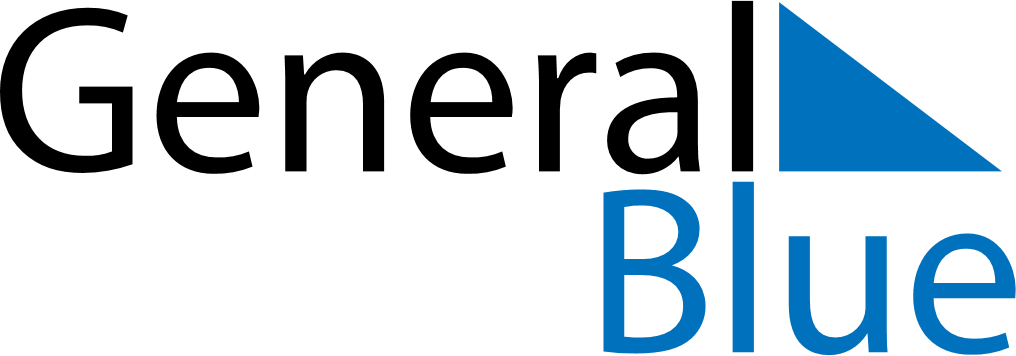 February 2024February 2024February 2024February 2024February 2024February 2024Pont-de-Loup, Wallonia, BelgiumPont-de-Loup, Wallonia, BelgiumPont-de-Loup, Wallonia, BelgiumPont-de-Loup, Wallonia, BelgiumPont-de-Loup, Wallonia, BelgiumPont-de-Loup, Wallonia, BelgiumSunday Monday Tuesday Wednesday Thursday Friday Saturday 1 2 3 Sunrise: 8:17 AM Sunset: 5:32 PM Daylight: 9 hours and 14 minutes. Sunrise: 8:16 AM Sunset: 5:34 PM Daylight: 9 hours and 17 minutes. Sunrise: 8:14 AM Sunset: 5:36 PM Daylight: 9 hours and 21 minutes. 4 5 6 7 8 9 10 Sunrise: 8:13 AM Sunset: 5:37 PM Daylight: 9 hours and 24 minutes. Sunrise: 8:11 AM Sunset: 5:39 PM Daylight: 9 hours and 27 minutes. Sunrise: 8:10 AM Sunset: 5:41 PM Daylight: 9 hours and 30 minutes. Sunrise: 8:08 AM Sunset: 5:43 PM Daylight: 9 hours and 34 minutes. Sunrise: 8:07 AM Sunset: 5:44 PM Daylight: 9 hours and 37 minutes. Sunrise: 8:05 AM Sunset: 5:46 PM Daylight: 9 hours and 41 minutes. Sunrise: 8:03 AM Sunset: 5:48 PM Daylight: 9 hours and 44 minutes. 11 12 13 14 15 16 17 Sunrise: 8:02 AM Sunset: 5:50 PM Daylight: 9 hours and 48 minutes. Sunrise: 8:00 AM Sunset: 5:51 PM Daylight: 9 hours and 51 minutes. Sunrise: 7:58 AM Sunset: 5:53 PM Daylight: 9 hours and 55 minutes. Sunrise: 7:56 AM Sunset: 5:55 PM Daylight: 9 hours and 58 minutes. Sunrise: 7:54 AM Sunset: 5:57 PM Daylight: 10 hours and 2 minutes. Sunrise: 7:53 AM Sunset: 5:58 PM Daylight: 10 hours and 5 minutes. Sunrise: 7:51 AM Sunset: 6:00 PM Daylight: 10 hours and 9 minutes. 18 19 20 21 22 23 24 Sunrise: 7:49 AM Sunset: 6:02 PM Daylight: 10 hours and 13 minutes. Sunrise: 7:47 AM Sunset: 6:04 PM Daylight: 10 hours and 16 minutes. Sunrise: 7:45 AM Sunset: 6:05 PM Daylight: 10 hours and 20 minutes. Sunrise: 7:43 AM Sunset: 6:07 PM Daylight: 10 hours and 23 minutes. Sunrise: 7:41 AM Sunset: 6:09 PM Daylight: 10 hours and 27 minutes. Sunrise: 7:39 AM Sunset: 6:10 PM Daylight: 10 hours and 31 minutes. Sunrise: 7:37 AM Sunset: 6:12 PM Daylight: 10 hours and 35 minutes. 25 26 27 28 29 Sunrise: 7:35 AM Sunset: 6:14 PM Daylight: 10 hours and 38 minutes. Sunrise: 7:33 AM Sunset: 6:16 PM Daylight: 10 hours and 42 minutes. Sunrise: 7:31 AM Sunset: 6:17 PM Daylight: 10 hours and 46 minutes. Sunrise: 7:29 AM Sunset: 6:19 PM Daylight: 10 hours and 50 minutes. Sunrise: 7:27 AM Sunset: 6:21 PM Daylight: 10 hours and 53 minutes. 